                                    ΔΕΛΤΙΟ ΤΥΠΟΥΟ Δήμος Ζίτσας στην «ΠΑΝΗΠΕΙΡΩΤΙΚΗ 2015»Δυναμική είναι η παρουσία του Δήμου Ζίτσας στην έκθεση «ΠΑΝΗΠΕΙΡΩΤΙΚΗ 2015» που διοργανώνεται έως τις 24 Μαΐου στο Πανηπειρωτικό στάδιο Ιωαννίνων.  Τα εγκαίνια της έκθεσης πραγματοποιήθηκαν τo Σάββατο (16/5/2015) παρουσία όλων των τοπικών φορέων της Ηπείρου και πλήθους κόσμου. «Συμμετέχουμε ως εκθέτες, προβάλλοντας  τα προϊόντα της περιοχής και το τουριστικό της προϊόν» αναφέρει χαρακτηριστικά ο Δήμαρχος Ζίτσας, Μιχάλης Πλιάκος, σηματοδοτώντας τις προτεραιότητες της Δημοτικής αρχής, που με τη σύμφωνη γνώμη του Δημοτικού Συμβουλίου, συμμετέχει στη φετινή διοργάνωση. Ο Δήμος Ζίτσας συμμετέχει στην έκθεση με δικό του περίπτερο δίνοντας ταυτόχρονα τη δυνατότητα  σε τοπικές επιχειρήσεις να προβάλουν τη δραστηριότητα και τα προϊόντα τους.  Το βράδυ των εγκαινίων το περίπτερο επισκέφθηκαν μεταξύ άλλων, ο Περιφερειάρχης Ηπείρου Αλ. Καχριμάνης, ο βουλευτής Θεσπρωτίας της Ν.Δ. Βασ. Γιόγιακας, ο βουλευτής Ιωαννίνων του ΣΥΡΙΖΑ Ιωάννης Στέφος, ο Δήμαρχος Ιωαννίνων Θωμάς Μπέγκας, ο Δήμαρχος Φιλιατών Σπύρος Παππάς, Αντιπεριφερειάρχες, Αντιδήμαρχοι, Δημοτικοί Σύμβουλοι και εκπρόσωποι των τοπικών αρχών και φορέων, καθώς και πλήθος κόσμου.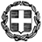 ΕΛΛΗΝΙΚΗ ΔΗΜΟΚΡΑΤΙΑΝΟΜΟΣ ΙΩΑΝΝΙΝΩΝΔΗΜΟΣ ΖΙΤΣΑΣΕΔΡΑ ΕΛΕΟΥΣΑ………………………………………………………………ΓΡΑΦΕΙΟ ΔΗΜΑΡΧΟΥΕΛΛΗΝΙΚΗ ΔΗΜΟΚΡΑΤΙΑΝΟΜΟΣ ΙΩΑΝΝΙΝΩΝΔΗΜΟΣ ΖΙΤΣΑΣΕΔΡΑ ΕΛΕΟΥΣΑ………………………………………………………………ΓΡΑΦΕΙΟ ΔΗΜΑΡΧΟΥΤαχ. Δ/νση:Λεωφ. Ελευθερίας & Ευκλείδη, 454 45, ΙωάννιναΕλεούσα,18/05/2015Τηλ.:             2653360026-2653360030Fax:2653360091Εmail:                         zitsa@zitsa.gov.gr